A note on predatorprey dynamics in radiocarbon datasetsNimrod Marom*1, Uri Wolkowski1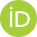 1 Laboratory of Archaeozoology, University of Haifa, Haifa, Israel.*Corresponding authorCorrespondence: nmarom2@univ.haifa.ac.ilAbstractPredator-prey interactions have been a central theme in population ecology for the past century, but real-world data sets only exist for recent, relatively short (<100 years) time spans. This limits our ability to study centennial/millennial-scale predator-prey dynamics. We propose that regional radiocarbon databases can be used to reconstruct a signal of predator-prey population dynamics in deep time, overcoming this limitation. We support our argument with examples from Pleistocene Beringia and the Holocene Judean Desert.Keywords: radiocarbon, paleozoology, Judean Desert, Beringia.IntroductionPredator-prey interactions are a fundamental topic in theoretical ecology  (May, 2001 [1974]), nature conservation (Johnson et al., 2019; Southall et al., 2019), and economics (Apedaille et al., 1994; Edwards et al., 2020). The dynamics of predator-prey populations exhibit multiple wavelengths, beyond the generational oscillations predicted by Lotka-Volterra models. For example, the well-known Canada lynx–snowshoe hare system oscillates on a decadal timescale, which may be linked to climatic processes operating on centennial to millennial scales (Hone et al., 2011; Yan et al., 2013). Similar multiple-timescale oscillations have been observed in other systems and predicted theoretically (Laan and Hogeweg, 1995). These oscillations may reflect multi-generational evolutionary processes.Long-term predator-prey dynamics are difficult to study due to the scarcity of population data on timescales beyond a century. The longest record known to us is the hare-lynx records of the Hudson Bay Company, which reflect a century of fur trade (Elton and Nicholson, 1942). Other records are much shorter, typically covering decades  (Gilg et al., 2009; e.g., Vucetich et al., 2011). We propose that regional sets of radiocarbon-dated animal remains can be used to study predator-prey dynamics in deep time. Because radiocarbon can date materials up to 50,000 years old, it can extend the timescale for studying these important ecological interactions by three orders of magnitude.Radiocarbon dating is best known for providing absolute dates for archaeological and paleontological organic materials, anchoring stratigraphic sequences and establishing the temporal context of specific findings. Large radiocarbon databases are also used in archaeology to infer changes in human demography (e.g., Stewart et al., 2021) or mammalian community structure (Lazagabaster et al., 2022). These demographic inferences are based on the "dates as data'' paradigm, which assumes that the number of radiocarbon dates in a region reflects the magnitude of occupation or the total number of person-years of human existence (Rick, 1987)In paleontology, the probability of a specimen surviving to be dated is assumed to be proportional to the number of individuals of its taxon that existed in a specific region and time (Lazagabaster et al., 2022; Stuart and Lister, 2014). For example, radiocarbon data have been used to study megafaunal extinctions (Broughton and Weitzel, 2018; e.g., Stewart et al., 2021), using archaeological and paleoenvironmental data to assess the relative importance of anthropogenic and paleoclimatic drivers. Here, we address the more general question of whether the density of radiocarbon dates obtained from a regional set of paleozoological survey data can reveal long-term predator-prey population dynamics. Radiocarbon data are inherently sparse, prone to selection and preservation biases, and subject to uncertainties arising from measurement error and calibration procedures used to adjust observed isotopic ratios to ancient background levels (Carleton, 2021; Hajdas et al., 2021; Reimer et al., 2020).  Therefore, any attempt to infer ecological processes from radiocarbon dates should exercise caution, employing minimalist hypotheses, spatially constrained samples, and randomly collected specimens to minimize biases. Radiocarbon datasets spanning a wide time range with continuous deposition and multiple species occurrences are relatively resilient to sample size and effect size issues, and the number of dates in each SPDbecomes less critical when identifying long-term trends (Crema, 2022; Hinz, 2020).We found two datasets that meet the above criteria. The first  published radiocarbon dates of Late Pleistocene mammalian megafauna recovered from gravels near Fairbanks, Alaska. The Fairbanks data includes 33 wolves (Canis lupus), 28 horses (Equus sp.), and 3 reindeer (Rangifer tarandus), representing regional mortality between ~40- kya. The second dataset is from the Holocene (~10-0.5 kya) southern Judean Desert, Israel, where Lazagabaster et al. (2022) collected radiocarbon dates of leopard (Panthera pardus nimr, N = 12), hyrax (Procavia capensis, N = 27), and Nubian ibex (Cara ibex nubiana, N = 10) from biogenic cave deposits. The Judean Desert data are argued to represent a random sample of the regional fauna (Lazagabaster et al., 2022).This minimalist hypothesis assumes nothing about the wavelength, mechanism, or cause of predator-prey interaction, which we believe cannot be tested with the current data. If supported, this hypothesis would provide preliminary evidence that long-term regional radiocarbon data encode predator-prey interaction signals. This could justify constructing larger datasets to enable in-depth investigation of the structure of these signals.MethodsThe radiocarbon datasets, as detailed in Supplementary tables 1 and 2, were categorized into two groups for each region: predators (Canis / Panthera) and prey (Equus, Rangifer / Procavia, Capra). The original publications by Fox-Dobbs et al. (2008) and Lazagabaster et al. (2022) provide comprehensive information on the context and laboratory procedures, which are not reiterated here. The grouped radiocarbon ages underwent calibration (using the `rcarbon::calibrate` function) and were subsequently converted to ummed robability istributions (SPDs) using the `rcarbon::spd` function. These operations were performed in R 4.3.0 (R Core Team, 2021), utilizing the 'rcarbon' library developed by Crema and Bevan (2021).Kullback-Leibler (KL) divergencequantifies the between two probability distributionsKL divergence is asymmetric, meaning the divergence of p(x) from q(x) differs from the divergence of q(x) from p(x).. KL divergence from the prey to the predator SPD was computed in each case using the `philentropy::KL` function from the 'philentropy' library (Drost, 2018). Following this, a random set of integers, equivalent to the sample size of the predator, was drawn from the range of the radiocarbon years of the prey. Each integer in the random set was assigned a radiocarbon measurement error that closely matched the real radiocarbon error in the actual dataset. These integers were then calibrated, converted to an SPD, and the Kullback-Leibler divergence from the actual prey SPD was calculated.This random sampling procedure was repeated 100 times with replacement. The percentage of random samples was then used to estimate the likelihood of the divergence of the predator from the prey SPDs being derived from a random dataset, giving the probability of KL(Predator||Prey) ∉ KL(Random||Prey). The smoothed SPDs (calculated using 'modelbased::smoothing') are presented in the figures below. The smoothing procedure was applied subsequent to the KL divergence calculations.Results and concluding remarksThe Fairbanks dataset shows fluctuating and alternating values of predator and prey densities over the interval between ~45 and 7 kya (Figure 1). The Kullback-Leibler (KL) divergence between the predator and prey distributions is 1.7174, which is smaller than 98% of the divergences measured for (random) predator-(real) prey distributions. This supports our hypothesis that the Fairbanks predator and prey distributions are not random, and that the low divergence between them is therefore unlikely to be due to chance.
Similarly, the Judean Desert dataset shows fluctuating and alternating values of predator and prey densities over the interval between 10,000 and <500 years (Figure 2). The Kullback-Leibler (KL) divergence between the predator and prey distributions is 5.0741, which is greater than 94% of the divergences measured for (random) predator-(real) prey distributions. This supports our hypothesis that the Judean Desert predator and prey distributions are not random, and that the low divergence between them is therefore unlikely to be due to chance.Table 1. Summary statistics of the original KL divergence of predator from prey SPD in the Fairbanks and the Judean Desert datasets. As a specific case of population dynamics, predator-prey systems  are typically studied over short time periods, limiting our understanding of long-term fluctuations driven by factors such as climate change and evolution. Radiocarbon records may capture signals of these dynamics under rare sampling conditions. Here, we tested the hypothesis that the divergence between predator and prey probability density curves is not random (KL(Predator||Prey) ∉ KL(Random||Prey)) using two coupled datasets from Fairbanks, Alaska, and the southern Judean Desert, Israel. Our results suggest that in these cases the divergence is unlikely to be random. This is informative of the idea that radiocarbon data may sequester long-term predator-prey interactions that are over and beyond the timescale observed until now. Additional high-resolution datasets are required to validate these results and further investigate the observed patterns. 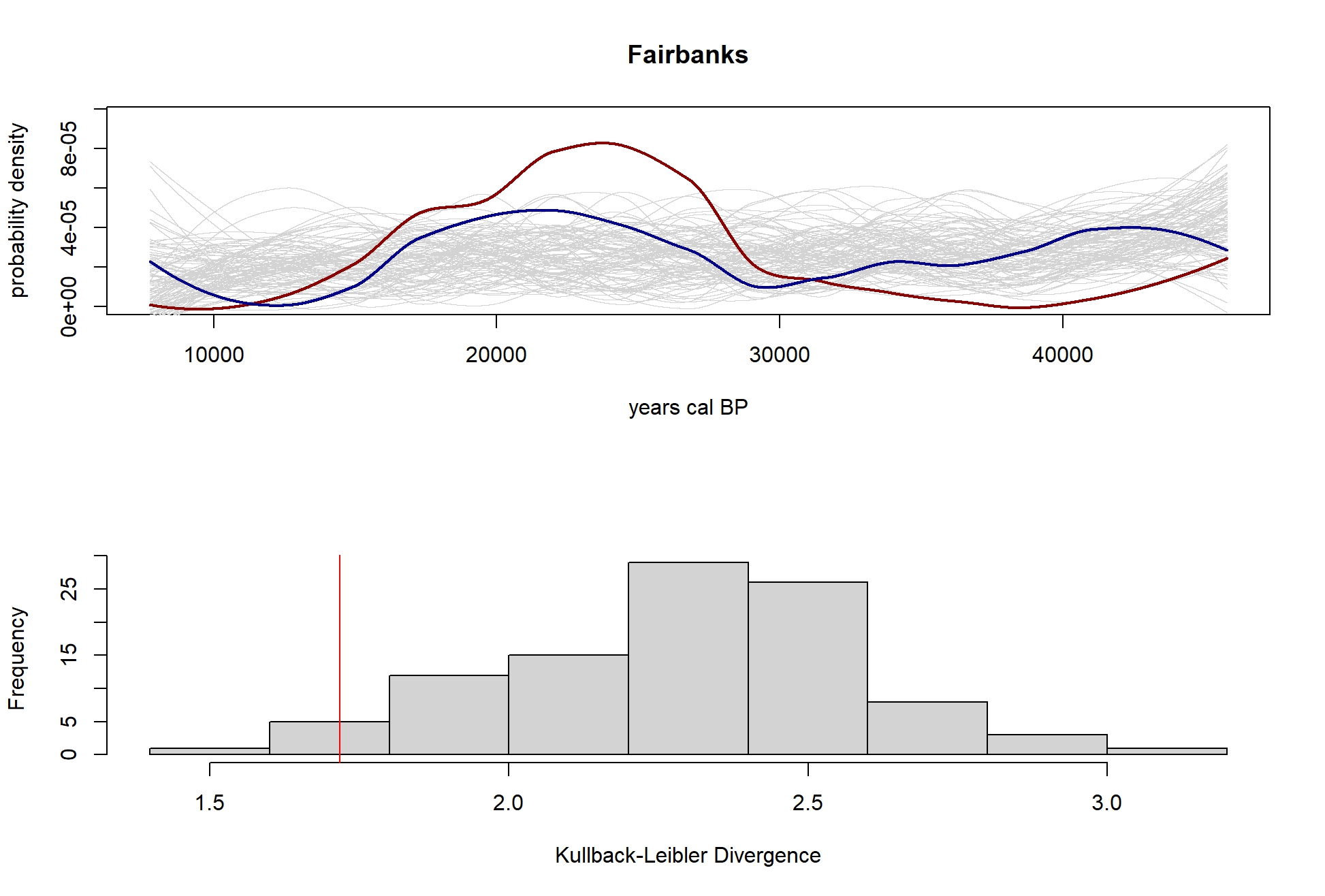 Figure 1. The prey () and predator () SPD for the Fairbanks data, against the background of 100 random SPD replicates. The distribution of the Kullback-Leibler divergences from the prey to the predator KL(Predator||Prey) SPDs is marked by the vertical red line on the histogram below, which shows the distribution of the KL divergences between the prey SPD and the random replicates KL(Random||Prey).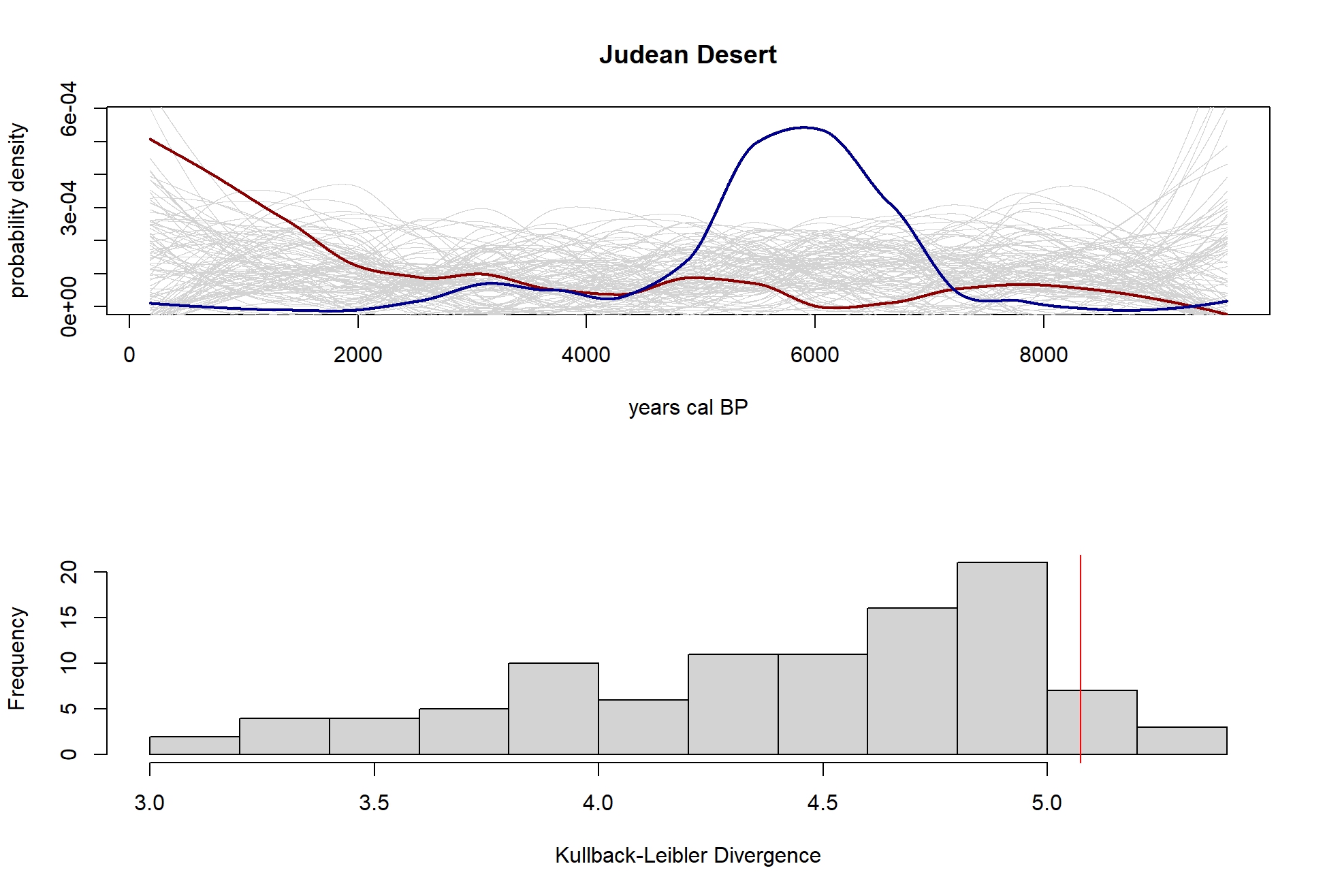 Figure 2. The prey () and predator () SPD for the Judean Desert data, against the background of 100 random SPD replicates.AppendicesSupplementary table 1. The Beringia dataset, from Fox-Dobbs et al. (2008, tables 2-3)Supplementary table 2. The Judean Desert Holocene dataset, modified from Lazagabaster et al. (2022).AcknowledgementsWe thank comments on the manuscript Data, scripts, code, and supplementary information availabilityData and code are available online: https://zenodo.org/doi/10.5281/zenodo.10115388Conflict of interest disclosureThe authors declare that they comply with the PCI rule of having no financial conflicts of interest in relation to the content of the article. FundingWe acknowledge the support of the DEADSEA_ECO ERC-Stg grant (#802752) awarded to NM. ReferencesApedaille, L.P., Freedman, H.I., Schilizzi, S.G.M., Solomonovich, M., 1994. Equilibria and dynamics in an economic predator-prey model of agriculture. Math. Comput. Model. 19, 1–15.Broughton, J.M., Weitzel, E.M., 2018. Population reconstructions for humans and megafauna suggest mixed causes for North American Pleistocene extinctions. Nat. Commun. 9, 5441.Carleton, W.C., 2021. Evaluating Bayesian radiocarbon‐dated event-count [REC] models for the study of long‐term human and environmental processes. J. Quat. Sci. 36, 110–123.Crema, E.R., 2022. Statistical Inference of Prehistoric Demography from Frequency Distributions of Radiocarbon Dates: A Review and a Guide for the Perplexed. Journal of Archaeological Method and Theory 29, 1387–1418.Crema, E.R., Bevan, A., 2021. Inference from large sets of radiocarbon dates: software and methods. Radiocarbon.Drost, H.G., 2018. Philentropy: Information Theory and Distance Quantification with R. Journal of Open Source Software.Edwards, E.C., Go, D.-H., Oladi, R., 2020. Predator–prey dynamics in general equilibrium and the role of trade. Res. Energy Econ. 61, 101174.Elton, C., Nicholson, M., 1942. The Ten-Year Cycle in Numbers of the Lynx in Canada. J. Anim. Ecol. 11, 215–244.Fox-Dobbs, K., Leonard, J.A., Koch, P.L., 2008. Pleistocene megafauna from eastern Beringia: Paleoecological and paleoenvironmental interpretations of stable carbon and nitrogen isotope and radiocarbon records. Palaeogeogr. Palaeoclimatol. Palaeoecol. 261, 30–46.Gilg, O., Sittler, B., Hanski, I., 2009. Climate change and cyclic predator-prey populationdynamics in the high Arctic. Glob. Chang. Biol. 15, 2634–2652.Hajdas, I., Ascough, P., Garnett, M.H., Fallon, S.J., Pearson, C.L., Quarta, G., Spalding, K.L., Yamaguchi, H., Yoneda, M., 2021. Radiocarbon dating. Nature Reviews Methods Primers 1, 1–26.Hinz, M., 2020. Sensitivity of radiocarbon sum calibration. Journal of Computer Applications in Archaeology 3, 15.Hone, J., Krebs, C.J., O’Donoghue, M., 2011. Is the relationship between predator and prey abundances related to climate for lynx and snowshoe hares? Wildl. Res. 38, 419–425.Johnson, C.J., Mumma, M.A., St-Laurent, M.-H., 2019. Modeling multispecies predator–prey dynamics: predicting the outcomes of conservation actions for woodland caribou. Ecosphere 10, e02622.Laan, J.D.V.D., Hogeweg, P., 1995. Predator—prey coevolution: interactions across different timescales. Proc. Biol. Sci. 259, 35–42.Lazagabaster, I.A., Égüez, N., Ullman, M., Porat, R., Wachtel, I., Davidovich, U., Marom, N., 2022. Cave paleozoology in the Judean Desert: assembling records of Holocene wild mammal communities. J. Quat. Sci. 37, 651–663.May, R.M., 2001. Stability and Complexity in Model Ecosystems. Princeton University Press, Princeton & Oxford.R Core Team, 2021. R: A Language and Environment for Statistical Computing.Reimer, P.J., Austin, W.E.N., Bard, E., Bayliss, A., Blackwell, P.G., Ramsey, C.B., Butzin, M., Cheng, H., Lawrence Edwards, R., Friedrich, M., Grootes, P.M., Guilderson, T.P., Hajdas, I., Heaton, T.J., Hogg, A.G., Hughen, K.A., Kromer, B., Manning, S.W., Muscheler, R., Palmer, J.G., Pearson, C., van der Plicht, J., Reimer, R.W., Richards, D.A., Marian Scott, E., Southon, J.R., Turney, C.S.M., Wacker, L., Adolphi, F., Büntgen, U., Capano, M., Fahrni, S.M., Fogtmann-Schulz, A., Friedrich, R., Köhler, P., Kudsk, S., Miyake, F., Olsen, J., Reinig, F., Sakamoto, M., Sookdeo, A., Talamo, S., 2020. The IntCal20 Northern Hemisphere Radiocarbon Age Calibration Curve (0–55 cal kBP). Radiocarbon 62, 725–757.Rick, J.W., 1987. Dates as Data: An Examination of the Peruvian Preceramic Radiocarbon Record. Am. Antiq. 52, 55–73.Southall, B.L., Benoit-Bird, K.J., Moline, M.A., Moretti, D., 2019. Quantifying deep‐sea predator–prey dynamics: Implications of biological heterogeneity for beaked whale conservation. J. Appl. Ecol. 56, 1040–1049.Stewart, M., Carleton, W.C., Groucutt, H.S., 2021. Climate change, not human population growth, correlates with Late Quaternary megafauna declines in North America. Nat. Commun. 12, 965.Stuart, A.J., Lister, A.M., 2014. New radiocarbon evidence on the extirpation of the spotted hyaena (Crocuta crocuta (Erxl.)) in northern Eurasia. Quat. Sci. Rev. 96, 108–116.Vucetich, J.A., Hebblewhite, M., Smith, D.W., Peterson, R.O., 2011. Predicting prey population dynamics from kill rate, predation rate and predator-prey ratios in three wolf-ungulate systems. J. Anim. Ecol. 80, 1236–1245.Yan, C., Stenseth, N.C., Krebs, C.J., Zhang, Z., 2013. Linking climate change to population cycles of hares and lynx. Glob. Chang. Biol. 19, 3263–3271.StatisticFairbanksJudean DesertKL(Predator||Prey)1.71745.0741KL(Random||Prey)Min.1.5593.0651st quartile2.1484.001Median2.3154.523Mean2.2944.4173rd quartile2.4734.858Max.3.0725.242 Bootstrap support for KL(Predator||Prey) ∉ KL(Random||Prey)98% 94%GenusSpecimen_IDRC_dateRC_errorLab_IDCanisAMNH F:AM 30450775164AA48695CanisAMNH F:AM 6716512600150AA42317CanisAMNH F:AM 6715714690190AA42315CanisAMNH F:AM 7094415268169AA38449CanisAMNH F:AM 3044715580190AA35223CanisAMNH F:AM 304511580090UCR3761CanisAMNH F:AM 6722715870190AA35231CanisAMNH F:AM 68009-A16800210AA35227CanisAMNH F:AM 6722417640240AA35226CanisAMNH F:AM 3043217670230AA48704CanisAMNH F:AM 3045319210260AA48702CanisAMNH F:AM 7094220150110CAMS115775CanisAMNH F:AM 6716920305385AA35216ACanisAMNH F:AM 3045220550120CAMS115769CanisCMN 99292091070UCR3764CanisAMNH F:AM 6723121900140CAMS115774CanisAMNH F:AM 68008-G23380470AA35222CanisAMNH F:AM 6717027620580AA48694CanisAMNH F:AM 3043128500300CAMS115776CanisAMNH F:AM 6724829800400CAMS115773CanisAMNH F:AM 6716831200450CAMS115767CanisCMN 42388339001700CAMS115763CanisAMNH F:A 6718434600700CAMS115763CanisAMNH F:AM 67159352002300AA48703CanisAMNH F:AM 70958377002600AA37615CanisAMNH F:AM 70945377332633AA38448CanisAMNH F:AM 67202380002700AA35224CanisAMNH F:AM 67243385001100CAMS115772CanisCMN 1731138790540UCR3762CanisAMNH F:AM 67197393001230CAMS115760CanisAMNH F:AM 67208410401530CAMS115759CanisAMNH F:AM 30438455002700CAMS115778CanisAMNH F:AM 67167458002800CAMS115768EquusAMNH F:AM 1424291231045CAMS119982EquusAMNH F:AM 1424231256050CAMS119976EquusAMNH F:AM 600251371060CAMS120061EquusAMNH F:AM 600051463060CAMS119969EquusAMNH F:AM 1424211486060CAMS119974EquusAMNH F:AM 1424241546070CAMS119977EquusAMNH F:AM 600321585070CAMS120068EquusAMNH F:AM 600041637080CAMS119968EquusAMNH F:AM 6004418630100CAMS119970EquusAMNH F:AM 6002319000100CAMS120058EquusAMNH F:AM 6002719590110CAMS120059EquusAMNH F:AM 14242019870110CAMS119973EquusAMNH F:AM 14243019950110CAMS119983EquusAMNH F:AM 6002019950120CAMS120062EquusAMNH F:AM 14242719960110CAMS119980EquusAMNH F:AM 14242620300120CAMS119979EquusAMNH F:AM 14242520440120CAMS119978EquusAMNH F:AM 14241920520120CAMS119971EquusAMNH F:AM 14242821280130CAMS119981EquusAMNH F:AM 6002621310140CAMS120060EquusAMNH F:AM 14243521840140CAMS119989EquusAMNH F:AM 14243422610150CAMS119988EquusAMNH F:AM 6000324260200CAMS120077EquusAMNH F:AM 14243125710230CAMS119985EquusAMNH F:AM 14243325960240CAMS119987EquusAMNH F:AM 60033399101330CAMS120069EquusAMNH F:AM 60017410001500CAMS119972EquusAMNH F:AM 6022143700200CAMS120067RangiferAMNH F:AM 14244316000190AA48686RangiferAMNH F:AM 14244416400202AA48687Rangifer AMNH F:AM 14244016700207AA48682RangiferAMNH F:AM 14244117300222AA48683RangiferAMNH F:AM 14243821000361AA48680RangiferAMNH F:AM 14244629640370CAMS120070GenusSpecimen_IDMaterialRCdateRCerrorLaboratoryLab_IDPantheraHE-004collagen531725OxA39091PantheraHE-008collagen530125OxA39214PantheraHE-010collagen447726OxA38732PantheraHE-053collagen450830OxA38788PantheraHE-054collagen623926OxA39216PantheraHE-124collagen537528OxA47465PantheraHE-195collagen494525OxA39107PantheraHE-230collagen493526OxA39109PantheraHE-231collagen531225OxA39110PantheraHE-232collagen536630OxA47473PantheraSK-703bioapatite320030UGAMS44190PantheraUR-035bioapatite896030UGAMS48266CapraEG-002bioapatite785030UGAMS46061CapraHE-021collagen314122OxA39215CapraHE-024collagen186020UGAMS46066CapraQN-028collagen187020OxA39255CapraQN-083collagen455024OxA39175CapraSK-014collagen35020UGAMS46081CapraTS-022collagen133820OxA39227CapraQN-084collagen452020UGAMS46078CapraTZB-004collagen87020UGAMS48253CapraTS-032collagen106020UGAMS46116ProcaviaARN-001collagen18020UGAMS48283ProcaviaARN-002bioapatite9600110UGAMS48284ProcaviaC513-003collagen43020UGAMS48261ProcaviaC513-004collagen149020UGAMS48260ProcaviaEG-009collagen714128OxA-88ProcaviaHE-005collagen294822OxA39213ProcaviaHE-100collagen292020UGAMS46068ProcaviaHE-153collagen647626OxA39218ProcaviaHE-177bioapatite435020UGAMS46069ProcaviaHE-184collagen292022OxA39106ProcaviaHYS-002collagen113020UGAMS49003ProcaviaHYS-003collagen128020UGAMS49004ProcaviaQN-026collagen92419OxA39255ProcaviaQN-038collagen252030UGAMS46077ProcaviaQN-056collagen114420OxA39260ProcaviaQN-087collagen33520OxA39176ProcaviaSK-001collagen36322OxA39607ProcaviaSK-002collagen37619OxA39608ProcaviaSK-046collagen159020OxA39609ProcaviaSK-152bioapatite649030UGAMS46134ProcaviaSK-189collagen114020UGAMS46085ProcaviaSK-211collagen422824OxA39930ProcaviaSK-241collagen62018OxA39615ProcaviaSK-493collagen64618OxA39849ProcaviaTS-065collagen116019OxA47371ProcaviaTZB-009collagen201020UGAMS48251ProcaviaYO-013collagen72118OxA39851